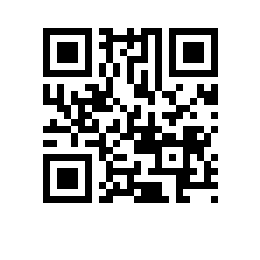 ПРИКАЗ23.04.2021								 № 8.3.6.2-06/230421-14Об изменении тем и руководителей выпускных квалификационных работ студентов образовательной программы «Городское развитие и управление» факультета Санкт-Петербургская школа социальных наук и востоковеденияПРИКАЗЫВАЮ:Изменить темы выпускных квалификационных работ студентов 2 курса образовательной программы магистратуры «Городское развитие и управление», направления подготовки 38.04.04 «Государственное и муниципальное управление», факультета Санкт-Петербургская школа социальных наук и востоковедения, очной формы обучения, утвержденные приказом от 13.12.2019 № 8.3.6.2-06/1312-08, согласно списку (приложение).Основание: заявления Галановой Я.В., Жарской Х.В., Коваль Е.О., Коробко Д.И., Котельниковой М.К., Крестьянских Ю.И., Кривенок К.П., Павлюченко Н.С., Храмцовой М.Ю., Юрченко Н., Юферовой В.Е.Директор                                                                                                     С.М.КадочниковПриложение к приказуот 23.04.2021 № 8.3.6.2-06/230421-14Список тем и руководителей выпускных квалификационных работ студентов2 курса образовательной программы «Городское развитие и управление», направление 38.04.04 «Государственное и муниципальное управление» в 2020-2021 учебном году№ п/пФИОТема выпускной квалификационной работы на русском языкеТема выпускной квалификационной работы на английском языкеРуководительГаланова Яна ВладимировнаВлияние государства на развитие малого и среднего предпринимательства в Арктической зоне Российской Федерации The Influence of the State on the Development of Small and Medium - sized Businesses in the Arctic Zone of the Russian Federation Ларченко Любовь Васильевна, профессор департамента государственного администрирования,  д.э.нЖарская Христина ВладимировнаРеализация проектов развития городских транспортных систем с применением механизма государственно-частного партнерства на примере города Санкт-Петербурга Implementation of  Development Projects of Urban Transport Systems Using the Mechanism of PPP (the Case of St. Petersburg)Ларченко Любовь Васильевна, профессор департамента государственного администрирования,  д.э.нКоваль Елизавета ОлеговнаВлияние креативных пространств на современную городскую среду (на примере г. Санкт-Петербург)Influence of Creative Spaces on the Modern Urban Environment (the Case of St. Petersburg)Тульчинский Григорий Львович, профессор департамента политологии, д.филос.нКоробко Дарья ИгоревнаОценка вклада конгрессно-выставочной деятельности в социально-экономическое развитие Санкт-ПетербургаAssessment of the Contribution of Exhibition and Convention Activity in the Socio-economic Development of Saint PetersburgНесена Марина Васильевна, доцент департамента государственного, к.э.н.Котельникова Маргарита КонстантиновнаПроектная деятельность как инструмент молодежной политики в крупном городе (на примере г. Перми)Project Activity as Youth Policy Tool in а Large City (the Case of the Реrm City)Тульчинский Григорий Львович, профессор департамента политологии, д.филос.нКрестьянских Юлия ИгоревнаИнфраструктура поддержи инновационной активности как инструмент инновационного развития региона (на примере г. Санкт-Петербург)Infrastructure of Innovation Activity Support as a Tool of Regional Innovation Development (the Case of St. Petersburg)Лимонов Леонид Эдуардович, профессор  департамента государственного администрирования, д.э.нКривенок Ксения ПавловнаГосударственно-частное партнерство как механизм создания объектов здравоохранения (на примере Санкт-Петербурга)Public-Private Partnership as a Tool of Creating Healthcare Facilities (the Case of Saint-PetersburgЛимонов Леонид Эдуардович, профессор  департамента государственного администрирования, д.э.нПавлюченко Никита СергеевичТипология районов Санкт-Петербурга по мнению жителей о комфортной городской средыTypology of St. Petersburg Districts According to Residents' Opinion of a Comfortable Urban EnvironmentНесена Марина Васильевна, доцент департамента государственного, к.э.н.Храмцова Мария ЮрьевнаСовершенствование государственной экологической политики на основе внедрения механизмов поведенческого регулированияImproving of State Environmental Policy through the Introduction of Behavioral Regulation MechanismsСанина Анна Георгиевна, доцент департамента государственного администрирования, к.соц.н.Юрченко НиколайТенденции развития цифровизации в государственном управлении в Российской Федерации и Санкт-ПетербургеTrends in the Development of Digitalization in Public Administration in the Russian Federation and St. Petersburg Заостровцев Андрей Павлович, профессор департамента государственного администрирования, к.э.н.Юферова Валерия ЕвгеньевнаФормирование методического подхода к оценке влияния пандемии на малое и среднее предпринимательство в крупном городе (на примере Санкт-Петербурга)Assessing the impact of the Pandemic on Small and Medium-Sized Businesses in the Large City (the Case of St. Petersburg)Кайсарова Валентина Петровна, доцент департамента государственного администрирования, к.э.н.